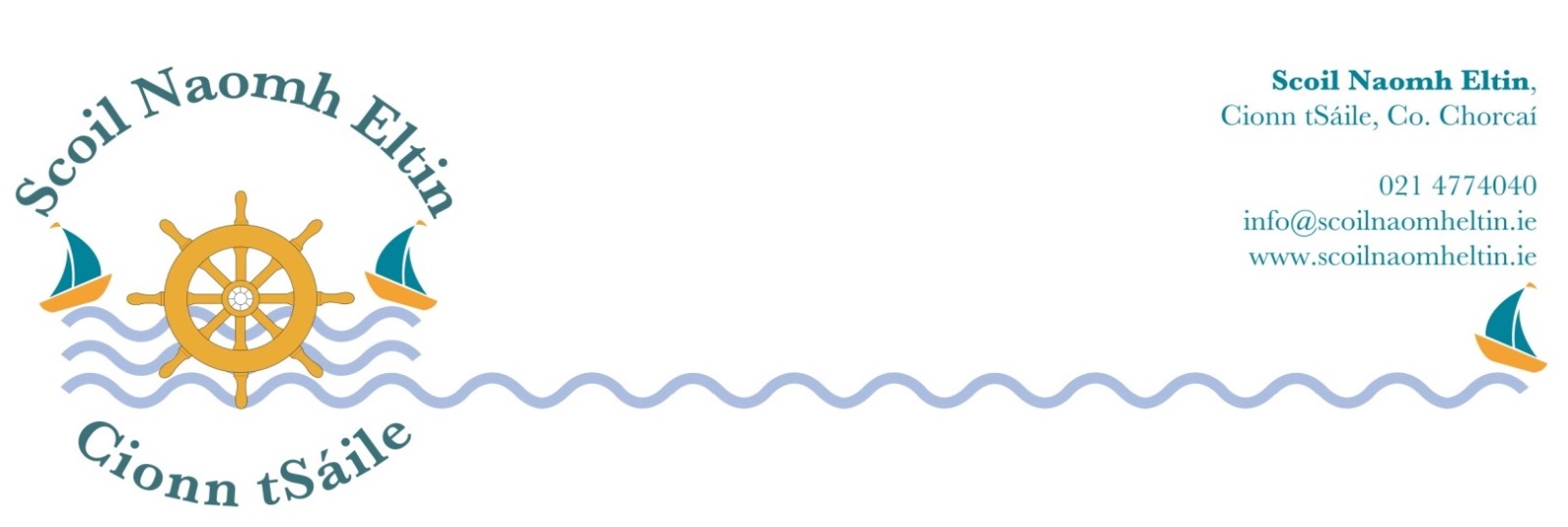 5th Class Booklist2018 – 2019Gaeilge:  		Abair Liom G							Folens				English Irish Dictionary – Pocket Size  				CollinsEnglish:		Word Wise 5							CJ FallonHandwriting Made Easy Looped Style 	4			CJ FallonMaths:		Master your Maths 5 						CJ Fallon  Fallons Table Book							FallonsGeography:		Mapwise 2 Fifth & Sixth						EDCOReligion:		Grow in Love Fifth Class   					VeritasMusic:	Tin Whistle in Key of DCopies & Folders:       Display Folder: 80 Pockets3 Maths Copies8 Lined Copies (120 page)1 X A4 HardbackPlease have all books and copies covered in clear plastic and clearly labelled on the front covers. School Equipment:Pencil Case 1 should contain a set of markers, colouring pencils and pritt stick.Pencil Case 2 should contain 3 Red pens, 3 Blue Pens, 3 Pencils, Ruler, Eraser and Pencil Sharpener.I would ask that your child has a child-safe scissors, which should be clearly labelled. This will be collected and held in safe keeping by the class teacher for use during the year. Maths Equipment:       Maths Set (labelled with name)The following monies will be collected from each child at the beginning of the school year 2018/2019:Arts, crafts and photocopying 					€25.00Pupil Personal Accident Insurance				€ 6.50Work Sheets:  Bí ag Scríobh, Bí ag Caint,			€10.00         Maths in Focus (will be used in 5th & 6th class)Aladdin Connect (School Communication System)		€ 4.00Literacy Shared Readers						€ 3.00Scoil Naomh Eltin Homework Journal				€ 3.00(Your child will receive this journal at the start of the school year)Please use e-payment link which you will receive by text in August.  Otherwise please pay at school office.  If paying by cheque, please make payable to SCOIL NAOMH ELTIN.